MINISTERUL MEDIULUI, APELOR ȘI PĂDURILOR 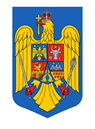 ORDINNr………….. din……….. privind aprobarea Planului de management al ariilor naturale protejate din Masivul Ceahlău: ROSPA0129 Masivul Ceahlău, ROSCI0024 Ceahlău și Parcul Național Ceahlău cu rezervațiile naturale 2.642. Cascada Duruitoarea, 2.641 Polița cu crini și 2.661 Lacul Izvorul Muntelui           Având în vedere Referatul de aprobare nr. DGB/105529/09.11.2023 al Direcţiei Generale Biodiversitate, Ţinând cont de avizul Consiliului Științific de Administrare al Parcului Național Ceahlău nr. 18 din 15.03.2022, Decizia Etapei de Încadrare nr.  9275 din 17.03.2022, emisă de Agenţia pentru Protecţia Mediului Neamț, avizul Agenției Naționale pentru Arii Naturale Protejate nr. 1341.6709/07.11.2023, Avizul Ministerului Culturii nr…..............avizul Ministerului Agriculturii şi Dezvoltării Rurale nr. .............. avizul Ministerului Dezvoltării Lucrărilor Publice și Administraţiei nr…...................și adresa Direcției Generale Politici și Strategii în Silvicultură nr...............  În temeiul prevederilor art. 21 alin. (1) din Ordonanţa de urgenţă a Guvernului nr. 57/2007 privind regimul ariilor naturale protejate, conservarea habitatelor naturale, a florei şi faunei sălbatice, aprobată cu modificări şi completări prin Legea nr. 49/2011, cu modificările şi completările ulterioare, ale art. 57 alin. (1), (4) și (5) din Ordonanța de urgență a Guvernului nr. 57/2019 privind Codul administrativ, cu modificările și completările ulterioare, precum şi ale art. 13 alin. (4) din Hotărârea Guvernului nr. 43/2020 privind organizarea și funcționarea Ministerului Mediului, Apelor și Pădurilor, cu modificările și completările ulterioare,ministrul mediului, apelor și pădurilor emite următorulO R D I N: Art. 1. -  Se aprobă Planul de management al ariilor naturale protejate din Masivul Ceahlău: ROSPA0129 Masivul Ceahlău, ROSCI0024 Ceahlău și Parcul Național Ceahlău cu rezervațiile naturale 2.642. Cascada Duruitoarea, 2.641 Polița cu crini și 2.661 Lacul Izvorul Muntelui, prevăzut în anexa care face parte integrantă din prezentul ordin. Art. 2. - La data intrării în vigoare a prezentului ordin, se abrogă Ordinul ministrului mediului, apelor și pădurilor nr. 1934/2015 privind aprobarea Planului de management și a Regulamentului Parcului Național Ceahlău, publicat în Monitorul Oficial al României, Partea I, nr. 145 din 25 februarie 2016.Art. 3. - Prezentul ordin se publică în Monitorul Oficial al României, Partea I.MINISTRUL MEDIULUI, APELOR ȘI PĂDURILORMIRCEA FECHET